LES PASSEJAÏRES DE VARILHES                    				  	 FICHE ITINÉRAIREMASSAT N° 14"Cette fiche participe à la constitution d'une mémoire des itinéraires proposés par les animateurs du club. Eux seuls y ont accès. Ils s'engagent à ne pas la diffuser en dehors du club."Date de la dernière mise à jour : 13 03 2019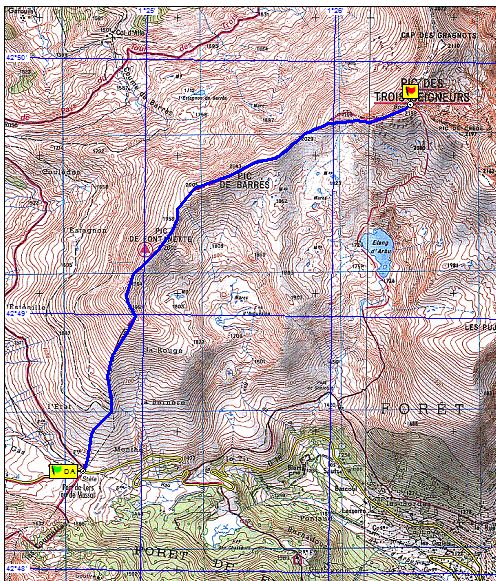 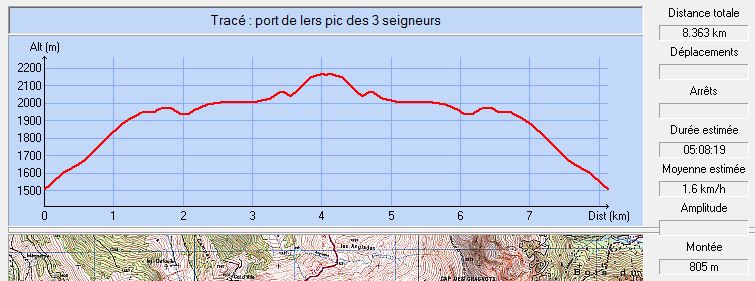 Commune de départ et dénomination de l’itinéraire : Le Port – Pic des Trois Seigneurs depuis le Port de Lers - ARDate, animateur(trice), nombre de participants (éventuel) :16/05/2010 C Delpy -18/07/2010 C Delpy24/07/2011 C Delpy – 13/07/2013 C DelpyL’itinéraire est décrit sur les supports suivants : rando-marche.fr – visorando.com – photosariège.com – topopyrenees.comClassification, temps de parcours, dénivelé positif, distance, durée :Randonneur – 6h – 800m – 9km - journéeBalisage : Particularité(s) : Site ou point remarquable :Trace GPS : Oui Distance entre la gare de Varilhes et le lieu de départ : 91kmObservation(s) : Un animateur annonce 12km ??